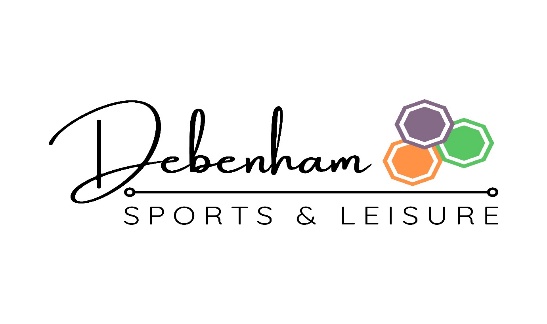 HEALTH AND SAFETY POLICY STATEMENTDebenham Village Hall and Playing Field Trust (“Trust”) is committed to ensuring the health, safety and welfare of all members of the community who visit Debenham Sports & Leisure. The Trust recognises that the effective management of health and safety is an integral part of its overall business performance. The Trust believes that ensuring the health and safety of staff, users and visitors is essential to its success. The Trust will take effective steps as far as is reasonably practical to discharge its responsibility to promote a culture where health and safety issues are discussed in an open and positive way to achieve improved standards and safe methods of work.The Trust will therefore:Provide and maintain systems of work, equipment, and working conditions which are safe and without risk to health.Implement safe practices and procedures in connection with the handling and use of hazardous substances.Ensure that all employees are competent to carry out their duties and provide appropriate information, instruction, training and supervision for new and existing employees to enable them to cope with the particular health and safety aspects and/or responsibilities associated with their job and place of work.Provide adequate facilities and arrangements for employees welfare at work.Provide and maintain adequate facilities and arrangements to enable all employees, users and visitors to raise issues of health and safety.Make regular safety inspections and set safety standards.The Trust will ensure that adequate time and finances are committed in pursuance of these aims and, wherever required, Competent Persons will be provided, including the use of experts as necessary.